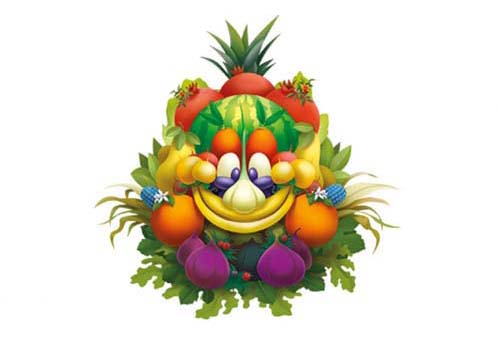 ALESSANDRO: gli aranci formano le guance della faccia.ANGELICA: c’è l’anguria.NICOLE: Foody che mi sembra un fiore.LORENZO: Foody amico di orso Bruno.ALICE P: Foody e tante cose, frutti.CHIARA S: Foody che lui ed è un bambino.MATTEO: Foody che ha tanti colori ed è una faccia.MASSINO: Foody  ela sua faccia.STEFANO: Foody  ela sua bocca che è una banana.CHLOE: una bocca che sorride  ei capelli.GLORIA: la bocca di Foody che è bellissima.ALICE R: la faccia e le guance di Foody.BENJAMIN: la bocca contenta di Foody.CELESTE: i capelli di Foody che sono verdi.CHIARA P: vedo la frutta.ALBERTO: vedo la cipolla in basso e sembra una gamba.ELEONORA: la faccia di Foody fatta di frutta.